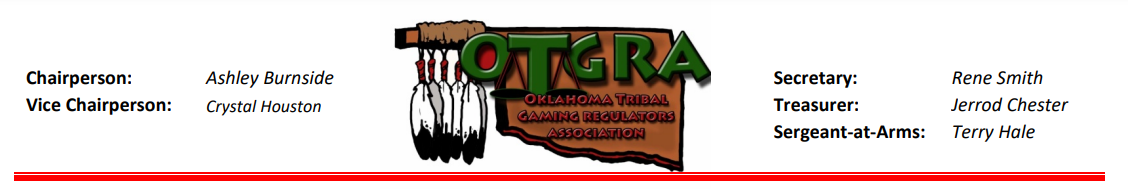 Sponsorship/Donation Request FormDate:Requesting Organization:  Oklahoma Tribal Gaming Regulators Association (OTGRA)Requesting Organization Event:  OTGRA 2023 Fall ConferenceEvent Dates:  October 17-19, 2023Anticipated # of Participants:  250 – 300The Oklahoma Tribal Gaming Regulators Association is a non-profit, voluntary association composed of Tribal Gaming Regulatory entities, representing federally recognized tribal governments involved to Oklahoma gaming.Sponsor InformationOrganization Name:Street Address:City:	State:	Zip: Contact		Contact Title:Contact Email:		Contact Phone:Event Sponsorship (check item(s) and see ”Sponsorship Opportunities” document for all details)Platinum Level - $5,000               Gold Level - $3,000     Silver Level - $1,500Bronze Level - $1,000                 Photo Booth - $1,000  Professional Head Shot - $1,000Breakfast and/or Breaks - $800   Branded Giveaways in “swag bags” (250 +/- items needed; please describe item(s), including quantity:Jess Green Scholarship - Gold Level-$500    Jess Green Scholarship – Silver Level-$250Mail/Email form with payment to:           Jerrod Chester/OTGRAc/o Miami Tribe Gaming CommissionP.O. Box 1326Miami, OK  74355Build a Sponsorship … Customized it to fit your marketing goals and budget!Questions?  Please contact Vicki Kruse @ victoriakruse210@gmail.com